St Ninian’s High School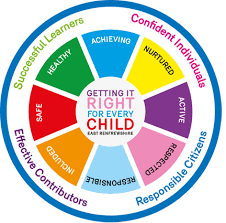 PSHE NewsletterWeek beginning 5th February 2018Focus for the week: Volunteers required to help at the Careers information evening on 22 February 6.30pm to 9.00pm.  Any S4-S6 pupils interested should pass their name to their Miss Kennedy or their Pastoral Support Teacher• Preparing for S5/6 Prelims: 14-28th February. Please ensure your pupils have a programme of revision before they leave for holiday. • Pope Francis Prayer Intention for February:  Say No To Corruption Daily PrayersS1Saltire Award – Please cover with classContinue with Inspiring Purpose booklets until poster and booklet is complete.Inspiring PurposePart 1 – Inspiring Purpose Booklets requiredPart 2 – Inspiring PurposePart 3 – Inspiring PurposeYoung CarersS2Pastoral to ask pupils how many YPI groups actually met with their Charities.  Please give feedback to K.GrantSaltire Award – Please cover with classMental HealthHuman Rights Prejudice and Discrimination Factors Affecting Food ChoicePupil PSHE Booklet completion – Complete profile on skills and attributesS3Please complete PSHE booklets in the lead up to parent’s nightSaltire Award – Please cover with classKeeping Myself Safe- Using Technology: Clickview: Becky’s StorySocial MediaDress CodeMy World of Work Registration – For anyone who has not yet registered – See attached lessonWork through completing PSHE booklets.  Subjects and GIRFEC SectionYoung CarersStudy Skills  - Recap on how to study for class/block testsS4Volunteers required to help at the Careers information evening on 22 February 6.30pm to 9.00pm.  Any S4-S6 pupils interested should pass their name to their Miss Kennedy or their Pastoral Support TeacherSaltire Award – Please cover with classOnline etiquette Social MediaDress CodeSelf-HarmGetting the Lowdown – Stress and Anxiety – PPtUse the below link for the application for classS5Volunteers required to help at the Careers information evening on 22 February 6.30pm to 9.00pm.  Any S4-S6 pupils interested should pass their name to their Miss Kennedy or their Pastoral Support TeacherRAMH Assembly – 	Period 5 Monday 5a1, 5s2, 5a3, 5a4 and 5a5				Period 7 Tuesday 5a6, 5a7, 5a8, 5a9 and 5a10All classes are to be registered in class and then attend the forum with their belongings. Saltire Award – Please cover with classAnti-SmokingMedic Insight Programme application process will be open from the 19th February and close on the 25th February.  This small window will require pupils to be proactive if they wish to be involved in this excellent opportunity.  Please speak to your Pastoral Teacher if you wish to have more information on the Medic Insight Programme or go on to the Facebook page.Internet Use & Social Network Sites - Clickview- Internet Ethics & Young PeopleDress CodePeer Pressure, Drugs and alcoholStudy SkillsPreparing for ExamsStudy PlanS6Volunteers required to help at the Careers information evening on 22 February 6.30pm to 9.00pm.  Any S4-S6 pupils interested should pass their name to their Miss Kennedy or their Pastoral Support TeacherRAMH Assembly - Period 5 ThursdayAll classes are to be registered in class and then attend the forum with their belongings.Saltire Award – Please cover with classDress CodeDiploma – Pupils to start to complete Diplomas on computersPupils go on to “Pupil Shared Area”Click on “PSHE”Pupils go on to “Diploma 2018”Pupils click on their own respective AlphaClick on the “S6 Diploma” and immediately save in the folder using their name. Pupils are to complete each section of the Diploma by writing in to the text box at the bottom of each sectionThis will be a working document and pupils should save their work as they goIt is important that when pupils are writing information in to the text box that they do not hit the return key as this will not work with the software when transferring on to their DiplomaLink to examples of previous diplomasLink to Lesson for “Responsible Citizen”Link to Lesson for “Confident Individual”Link to Lesson for “Successful Learner”Link to Lesson for “Effective Contributor”Link to School WebsiteT. LowPlease Note, Pupil Council Meetings will be held after the February break.  Could PTPS with Year Group responsibility please liaise with DHT to arrange AGENDA & date/time for PC meeting.A template AGENDA will be sent to staff which can be added to so that specific year group issues are reflected during Pupil CouncilMeetings.